Face Sheet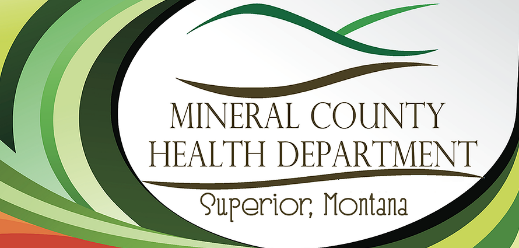 Patient Demographic InformationPatient Name:______________________________________________________________________________			Please Print	(last name)		First name (Given Name)		MI
Patent Gender: (Circle one)   	Male 		Female		Date of Birth: ____________________Street Address: ______________________________________________________________APT #__________Mailing Address: ____________________________________________________________  APT #__________
City:___________________________	 State: ____________		Zip Code: _____________________Phone: (Home)___________________	Cell:__________________	     Work:______________________E-Mail: __________________________		Social Security # (optional)__________________________Primary Care Physician/Clinic (if applicable):___________________ __________________________________Race: (circle)    Caucasian    Asian/Pacific Islander    Hispanic     African American     American Indian      Other_________________Allergies:__________________________________________________________________________________Current Medications:__________________________________________________________________________________________________________________________________________________________________If patient is under the age of 18:	Full name of parent or Legal Representative: ______________________________________________	Address if different from patient’s address:________________________________________________	City:_______________	State:__________	Zip:__________ Day Phone:___________________	Email:_________________________________________________________________________Insurance_____ None/Self Pay_____ PRIMARY Insurance Co. Name:___________________________________________________________Policy Holder (Insured’s Name):____________________ Policy Holder Date of Birth:____________________ID Number: _______________________________ Group Number:___________________________________What relationship is Policy Holder to the Patent (circle one):	Self	Child	Other:__________________Is Policy through Employer (Circle one):	Yes	No	If yes, Employer’s Name:_____________________Effective Date of Policy: ___________________________	Work Phone: _____________________________Does your insurance cover vaccines? (circle one): 	Yes 	No	Comments:__________________________Preferred way of contact____ Yes, Mineral County Health Department has my permission to leave messages in regard to appointments. My preferred way to received messages is:Phone:_______________________Email:_______________________ ____Text:_______________________Acknowledgement and ConsentI acknowledge that the information on face sheet is accurate (circle):		 Yes		NoHas the patients insurance changed from what is listed on previous page? (circle):	 Yes	No(If information on face sheet has changed please ask for new form)(Please initial, included the italicized statements if receiving immunizations)____ I consent to receive services provided by the personnel at Mineral County Health Department.____ I have received and reviewed the Notice of Privacy Practices, which provides a description of information uses and disclosures.____ I authorize payment of medical benefits to this county health department for services rendered.____ I understand that the patient/parent or responsible party is responsible for any unpaid balances____ I have read or have had explained to me information contained in the Vaccine Information Statement(s) about the disease(s) and the vaccine(s). I have had a chance to ask questions which were answered to my satisfaction.____ I understand the benefits and risk of the vaccine(s) and request the vaccine(s) to the person named above for whom I am authorized to make this request.____ I authorize my health care provider and public health agency to collect and enter my or my child’s immunization records into the Department of Public Health and Human Service Immunization Information System (IIS). The IIS is a confidential, computer system that contains immunization records. I understand that information in the registry may be released to a public health agency as well as my health care providers to assist in my or my child’s medical care and treatment. In addition, information may be released to child care facilities and schools in which my child is enrolled to comply with state immunization requirements.I understand that I can revoke this authorization and have my or my child’s record removed at any time by contacting my local health department.Signature:___________________________________ Date:_____________________________Nurse Signature:________________________________  Date:__________________________